Отчёт о реализации 1 этапа Программы антирисковых мерпо направлению «Низкий уровень вовлеченности родителей» в рамках реализации проекта адресной методической помощи школам, показывающим низкие образовательные результаты обучающихся, 500+По результатам анализа контекстных данных по МКОУ СОШ № 1 с.п. Кахун был составлен рисковый профиль школы. Фактор риска «Низкий уровень вовлеченности родителей»» имела среднюю значимость.В рамках реализации Концепции развития школы и Среднесрочной программы развития школы на 2022 год разработана программа антирисковых мер по направлению «Низкий уровень вовлеченности родителей», основная цель которой вовлечение всех родителей в образовательный процесс посредством информированности, участия в управлении, привлечению к совместным мероприятиям, повышения педагогической культуры и саморазвития к концу 2022 года.Для достижения поставленной цели определенны следующие задачи:провести родительские лектории с привлечением представителей органов системы профилактики, общественных организаций и т.д.своевременно доносить информацию до родителей в 100% объеме о главных событиях школьной деятельности учащихся (родительские группы, социальные сети, официальный сайт школы).привлечь более 50% родителей к разработке программ воспитания и социализации.организовать открытое пространство школы (проведение воспитательных событий с участием родителей);повысить компетентность педагогических работников по вопросу взаимодействия с родителями.На 1 этапе реализации программы антирисковых мер в период марта-мая 2022 года проведена следующая работа.Базовый перечень показателей результативности 1 этапа (март-май, 2022 год)В процессе работы стало понятно, что педагоги старшего возраста знают нормативные документы стандартов второго поколения, но применяют их избирательно. Молодые педагоги требуют внимания и обучения в условиях новых требований.Можно выделить следующие позитивные факторы:Увеличение доли родителей, принимающих активное участие в образовательно- воспитательном процессе достигло 70%.Увеличение доли родителей, пользующихся услугами электронного дневника достигло 90%.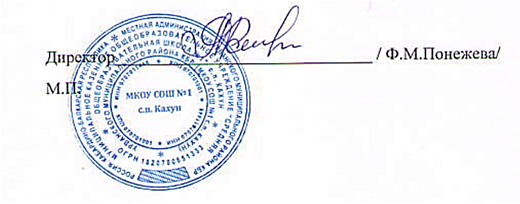 № п/пНаименование мероприятияОтветствен ные исполнителиСроки реализацииОтметка	об исполненииСсылка	на размещение1.Проведение родительских собраний (лекториев, встреч) по темам:-Эмоциональное благополучие детей в семье;-Роль семьи и роль школы в воспитании ребенка;-Роль отца	в воспитании ребенка;-Учёт физиологических и психологических особенностей детей подросткового	возраста в их воспитании;-Агрессия детей: ее причины и предупреждение;В течениеЗам.ПротоколыПроведение родительских собраний (лекториев, встреч) по темам:-Эмоциональное благополучие детей в семье;-Роль семьи и роль школы в воспитании ребенка;-Роль отца	в воспитании ребенка;-Учёт физиологических и психологических особенностей детей подросткового	возраста в их воспитании;-Агрессия детей: ее причины и предупреждение;годадиректора по ВР,Родительских собранийhttps://kahun-school1.ru/500/ Проведение родительских собраний (лекториев, встреч) по темам:-Эмоциональное благополучие детей в семье;-Роль семьи и роль школы в воспитании ребенка;-Роль отца	в воспитании ребенка;-Учёт физиологических и психологических особенностей детей подросткового	возраста в их воспитании;-Агрессия детей: ее причины и предупреждение;  классныеПроведение родительских собраний (лекториев, встреч) по темам:-Эмоциональное благополучие детей в семье;-Роль семьи и роль школы в воспитании ребенка;-Роль отца	в воспитании ребенка;-Учёт физиологических и психологических особенностей детей подросткового	возраста в их воспитании;-Агрессия детей: ее причины и предупреждение;руководители,Проведение родительских собраний (лекториев, встреч) по темам:-Эмоциональное благополучие детей в семье;-Роль семьи и роль школы в воспитании ребенка;-Роль отца	в воспитании ребенка;-Учёт физиологических и психологических особенностей детей подросткового	возраста в их воспитании;-Агрессия детей: ее причины и предупреждение;  педагоги-Проведение родительских собраний (лекториев, встреч) по темам:-Эмоциональное благополучие детей в семье;-Роль семьи и роль школы в воспитании ребенка;-Роль отца	в воспитании ребенка;-Учёт физиологических и психологических особенностей детей подросткового	возраста в их воспитании;-Агрессия детей: ее причины и предупреждение;  психологи2.Организация	встреч родителей с работниками правоохранительных органов, медицины, пожарной части, муниципальной психологической службыВ течение годаЗам. директора по ВР, соц. педагог, психолог, классные руководителиПубликации на официальном сайте школы в телеграмhttps://t.me/kahunschool_1/128?singlehttps://t.me/kahunschool_1/131?single
https://t.me/kahunschool_1/137?single
https://t.me/kahunschool_1/142?single3.Ежедневное обновление информации на сайте школыВ течение годаЗам. директора по ВР, классныеДоля доводимой информации доhttps://kahun-school1.ru/500/руководители, педагоги-родителей	о главных событияхпсихологишкольной жизни-не менее 100%.;4.Создание групп в мессенджерах и социальных сетяхВ течение годаЗам. директора по ВР, классныеДоля доводимой информации доhttps://t.me/kahunschool_1 психологиродителей	о главных событияхшкольной жизни	-	неменее 100%.;5.Осуществлениепосредничества в кризисных ситуациях для семьи и ребенка, мобилизация потенциальных возможностей семьи, информирование родителей о правахнесовершеннолетнего ребенка.Апрель 2022Зам.директора по ВР,социальный педагогСоциально- психологическая служба школы, комиссия по урегулированию споровhttps://kahun-school1.ru/blagotvoriteli/ 6.Совещание классных руководителей «Низкийуровень вовлеченности родителей»Май 2022Зам. директора поВР, классные руководителиПовышение компетентностипедагоговhttps://kahun-school1.ru/500/ ПоказательИсполнениеСвоевременно	доносить	информацию	доДоля доводимой информации до родителей о главныхродителей	в	100%	объеме	о	главныхсобытиях школьной жизни - не менее 100%.;событиях школьной деятельности учащихся(родительские	группы,	социальные	сети,официальный сайт школы).Провести	родительские	лектории	сдоля мероприятий проведенных с участием членовпривлечением	представителей	органовуправляющего	совета	и	членов	родительскихсистемы	профилактики,	общественныхкомитетов – не менее 60%организаций и т.д.